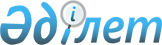 Об утверждении схемы зонирования земель и поправочных коэффициентов к базовым ставкам земельного налога по Каргалинскому району
					
			Утративший силу
			
			
		
					Решение Каргалинского районного маслихата Актюбинской области от 12 января 2005 года № 1. Зарегистрировано в Департаменте юстиции Актюбинской области 15 февраля 2005 года за № 3060. Утратило силу решением Каргалинского районного маслихата Актюбинской области от 07 декабря 2018 года № 288
      Сноска. Утратило силу решением Каргалинского районного маслихата Актюбинской области от 07.12.2018 № 288 (вводится в действие со дня его первого официального опубликования).

      Сноска. В наименование решения внесены изменения Решением Каргалинского районного маслихата Актюбинской области от 22 июля 2009 года № 155
      В соответствии с пунктом 2 статьи 8, пунктом 1 статьи 11 "Земельного кодекса" Республики Казахстан № 442-II-ЗКР от 20.06.2003 года, районный маслихат РЕШИЛ:
      1. Утвердить проект (схему) зонирования земель района.
      2. Утвердить поправочные коэффициенты к базовым ставкам платы за земельные участки и границы зон Каргалинского района и сельских населенных пунктах района согласно приложениям.
      3. Признать утратившим силу с 1 января 2005 года:
      1) Решение № 5 районного маслихата от 26 декабря 2001 года "О ставках земельного налога".
					© 2012. РГП на ПХВ «Институт законодательства и правовой информации Республики Казахстан» Министерства юстиции Республики Казахстан
				
      Председатель сессии

      районного маслихата:

Ж. Кульманов
